ΟΙΚΟΝΟΜΙΚΗ ΕΠΙΤΡΟΠΗ		               				ΣΙΝΔΟΣ  1-4-2016ΣΥΝΕΔΡΙΑΣΗ : 9η	                            				ΑΡ.ΠΡΩΤ.: 8630ΠΡΟΣΚΛΗΣΗΓια συνεδρίαση Οικονομικής Επιτροπής Δήμου Δέλτα(Άρθρα 72, 74 και 75 του Ν.3852/2010)Προς  τα τακτικά μέλη της Οικονομικής Επιτροπής:Βαμβάκος ΕυάγγελοςΖάχος ΓρηγόριοςΠαππάς ΑθανάσιοςΧαλκίδης ΔημήτριοςΚαλτσίδης ΠαναγιώτηςΓλώσσης  ΓεώργιοςΡήγας ΙωάννηςΠετρίδης ΑνέστηςΣας προσκαλώ  σε συνεδρίαση που θα γίνει στο Δημαρχείο Σίνδου, Νικ. Πλαστήρα 13, στην αίθουσα συνεδριάσεων της Οικονομικής Επιτροπής, την Τετάρτη 6 Απριλίου 2016 και ώρα 12:00 μ.μ. για συζήτηση και λήψη αποφάσεων στα  παρακάτω θέματα ημερήσιας διάταξης :Καθορισμός τρόπου εκτέλεσης, έγκριση τεχνικών προδιαγραφών, καθορισμός όρων διακήρυξης και ψήφιση πίστωσης για την «Προμήθεια υγρών καυσίμων για το Δήμο Δέλτα και τα νομικά πρόσωπα αυτού έτους 2016-2017».Καθορισμός τρόπου εκτέλεσης, έγκριση τεχνικών προδιαγραφών, καθορισμός όρων διακήρυξης και ψήφιση πίστωσης για την «Προμήθεια Ελαιολιπαντικών από το Δήμο Δέλτα έτους 2016-2017». Καθορισμός τρόπου εκτέλεσης, έγκριση τεχνικών προδιαγραφών, καθορισμός όρων διακήρυξης και ψήφιση πίστωσης για την «Προμήθεια ελαστικών επισώτρων οχημάτων Δήμου Δέλτα 2016-2017». Καθορισμός τρόπου εκτέλεσης, έγκριση τεχνικών προδιαγραφών, καθορισμός όρων διακήρυξης και ψήφιση πίστωσης για την Καθορισμός τρόπου εκτέλεσης, έγκριση τεχνικών προδιαγραφών, καθορισμός όρων διακήρυξης και ψήφιση πίστωσης για την «Τακτική συντήρηση οχημάτων και μηχανημάτων έργου του Δήμου Δέλτα 2016-2017». Καθορισμός τρόπου εκτέλεσης, έγκριση τεχνικών προδιαγραφών, καθορισμός όρων διακήρυξης και ψήφιση πίστωσης για την «Προμήθεια Υλικών Οδοποιίας Δήμου Δέλτα». Άσκηση ή μη ένδικων μέσων (αναίρεσης) κατά της υπ΄  αριθ. 2031/2016 απόφασης του Μονομελούς Πρωτοδικείου Θεσσαλονίκης, που αφορά την υπόθεση Μπελούρη Δημητρίου κατά Δήμου Δέλτα. Άσκηση ή μη ένδικων μέσων, ήτοι την άσκηση έφεσης κατά της υπ' αριθ.670/2016 απόφασης του Μονομελούς Πρωτοδικείου Θεσσαλονίκης και την άσκηση ανακοπής κατά της υπ' αρ.25238/2012 απόφασης διαταγής πληρωμής του Μονομελούς Πρωτοδικείου Θεσσαλονίκης, που αφορά την υπόθεση «ΟΙΚΟΝΟΜΙΚΗ ΣΥΜΒΟΥΛΕΥΤΙΚΗ ΕΠΕ» κατά Δήμου Δέλτα. Άσκηση ή μη ενδίκων μέσων (αναίρεσης) κατά της υπ' αριθ.2626/2015 απόφασης του Διοικητικού Εφετείου Θεσσαλονίκης,  που αφορά την υπόθεση "ΣΑΚΚΟΣ ΧΡΗΣΤΟΣ ΚΑΙ ΣΙΑ ΕΕ" κατά Δήμου Δέλτα. Άσκηση ή μη ενδίκων μέσων  κατά της αριθ.913/2016 Διαταγής Πληρωμής του Μονομελούς Πρωτοδικείου Θεσσαλονίκης, ήτοι τη σύνταξη και κατάθεση ανακοπής και αίτησης αναστολής  ενώπιον του Μονομελούς Πρωτοδικείου  Θεσσαλονίκης κατά της «ΑΝΑΠΤΥΞΙΑΚΗ ΝΟΜΟΥ ΘΕΣΣΑΛΟΝΙΚΗΣ ΑΕ»  και της υπ’ αρ. 913/2016 διαταγής πληρωμής (υπόθεση «ΑΝΑΠΤΥΞΙΑΚΗ ΝΟΜΟΥ ΘΕΣΣΑΛΟΝΙΚΗΣ ΑΕ» κατά Δήμου Δέλτα).Παροχή εντολής και εξουσιοδότηση στην πληρεξούσια δικηγόρο του Δήμου.Ανάκληση της υπ'αρ.78/2010 απόφασης της Δημαρχιακής  Επιτροπής που αφορά σε διορισμό πληρεξουσίου δικηγόρου. Παραίτηση ή μη του Δήμου Δέλτα από την ασκηθείσα έφεση και ασκηθείσα αγωγή  του πρώην Δήμου Εχεδώρου και νυν Δήμου Δέλτα, ενώπιον του Εφετείου και του Πολυμελούς Πρωτοδικείου Θεσ/νίκης κατά του Σ.Γιαγτζίδη κλπ. Παροχή εντολής και εξουσιοδότηση στην πληρεξούσια δικηγόρο του Δήμου. Έγκριση διάθεσης πιστώσεων. Ο ΠΡΟΕΔΡΟΣΤΗΣ ΟΙΚΟΝΟΜΙΚΗΣ ΕΠΙΤΡΟΠΗΣ      Λιούλιας ΣτέφανοςEΛΛΗΝΙΚΗ ΔΗΜΟΚΡΑΤΙΑ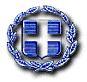 ΝΟΜΟΣ ΘΕΣΣΑΛΟΝΙΚΗΣ     ΔΗΜΟΣ ΔΕΛΤΑ